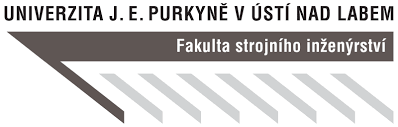 SMĚRNICE DĚKANA č. X/2024STIMULACE KVALIFIKAČNÍHO RŮSTU A TVŮRČÍ ČINNOSTI AKADEMICKÝCH A VÝZKUMNÝCH PRACOVNÍKŮ FSI UJEPČl. I OBECNÁ USTANOVENÍTato novela směrnice je vydávána děkanem FSI UJEP za účelem motivace akademických pracovníků FSI UJEP k dosahování kvalitních výsledků v oblasti tvůrčí činnosti. Vedení FSI UJEP pro podporu tvůrčí činnosti vyčleňuje každoročně finanční prostředky z rozpočtu FSI UJEP primárně alokovaných na typu akce 16.Čl. IIÚČEL VYUŽITÍ FINANČNÍCH PROSTŘEDKŮFinanční prostředky určené dle následujících ustanovení této směrnice slouží ke zvyšování kvality tvůrčí činnosti akademických pracovníků FSI UJEP, stimulaci jejich kvalifikačního růstu a vyplácejí se formou mimořádných jednorázových odměn za výsledky, které mají prokazatelný přínos pro rozvoj FSI UJEP. Na mimořádnou odměnu mají nárok pouze ti akademičtí pracovníci FSI UJEP, kteří mají pracovní úvazek minimálně 0,3 včetně na FSI UJEP, úvazek 1,0 pak v případě článku 5 a 6. Akademický pracovník, který získá mimořádnou odměnu podle této směrnice, musí zajistit, že výsledek bude vykázán v OBD pro jako výstup evidovaný za FSI UJEP.Čl. IIIKATEGORIE PRO MIMOŘÁDNÉ ODMĚNY ZA TVŮRČÍ PŘÍNOS PRO FSI UJEPPublikační činnost. V této kategorii jsou předkládány výsledky tvůrčí činnosti hodnocené v rámci Metodiky hodnocení výzkumných organizací a hodnocení programů účelové podpory výzkumu, vývoje a inovací (dále jen Metodika M17+), případně budoucích systémů hodnocení. V této kategorii mohou být předkládány výsledky tvůrčí činnosti odpovídající příslušným kritériím modulů M1 (Kvalita vybraných výsledků) a M2 (Výkonnost výzkumu) Metodiky M17+, případně budoucích hodnocení. Mimořádnou odměnu lze v rámci modulu M1 Metodiky M17+ (přínos k poznání nebo společenská relevance) požadovat za výsledek, který je hodnocen známkou/stupněm 1, 2 nebo 3.Určujícím faktorem pro výši odměny za výsledek v tomto modulu je právě dosažená známka/stupeň. Návrh na mimořádnou odměnu za výsledek v modulu M1 podává hlavní autor/editor dané publikace. Děkanem uznaná odměna za výsledek dosažený v rámci hodnocení v modulu M1 může být na základě žádosti hlavního autora/editora rozdělena mezi spoluautory (příjemci odměny musí splňovat podmínku uvedenou v čl. 2 odst. 2 této směrnice). Předmětem žádosti o mimořádnou odměnu v rámci modulu M1 Metodiky M17+ jsou pouze výsledky hodnocené v roce 2024 a následujícím období. Výše odměny je uvedená v tabulce 1.Podmínkou pro získání finanční odměny za výsledek hodnocený v modulu M2 Metodiky M17+ je zveřejnění článku v prestižním časopise, který je indexován v mezinárodně uznávané citační databázi (podle aktuálně platných definic: druhy výsledků s označením Jimp nebo Jsc) Web of Science (WoS) či Scopus.V případě databáze Web of Science je zařazen do příslušných kvartilů (D1, Q1 – Q4) v rámci oborů dle ukazatele Article Influence Score (AIS). Nárokovat odměnu za výsledek, který bude hodnocen v modulu M2, může hlavní autor článku či spoluautor článku, není-li hlavní autor z FSI UJEP. Výsledek musí být vložen do systému OBD Pro s jasnou afiliací k FSI UJEP, Výše odměny v modulu M2 se bude odvíjet od kvartilu (D1, Q1-Q4) dle AIS v databázi WoS, který reprezentuje kvalitu časopisu v roce podání žádosti o odměnu,Výše odměny se určuje následujícím postupem: Určí se poměr autorů s afiliací FSI UJEP vůči všem autorům (autoři FSI UJEP / všichni autoři = <0;1>). Zahraniční autoři se počítají s vahou 0,5 autora. Pokud je poměr z bodu 1 vyšší či roven 0,5, náleží autorskému týmu plná výše odměny uvedené v tabulce níže.Pokud je poměr nižší než 0,5, náleží autorskému týmu odměna ve výši násobku poměru z bodu 1 a hodnoty odměny uvedené v tabulce 2.Minimální výše odměny za publikační výstup je 10 % částky z tabulky 2.Celková výše děkanem přidělené odměny může být na základě požadavku hlavního autora rozdělena mezi jednotlivé spoluautory (příjemci odměny musí splňovat podmínku uvedenou v čl. 2 odst. 2 této směrnice). Předmětem žádosti o mimořádnou odměnu v rámci modulu M2 Metodiky M17+ mohou být pouze výsledky identifikovatelné v databázi WoS v roce podání žádosti o odměnu či v roce následujícím, došlo-li k zařazení výsledku do databáze v posledním měsíci roku.Děkan může upravit výši odměny či odměnu neudělit. K takové úpravě dojde v případě, že obor časopisu a téma článku neodpovídá studijním programům, ve kterých působí předkladatel žádosti a jím garantovaným předmětům. Úprava může být provedena také při posouzení kvality vydavatelství a modelu financování časopisu, ve kterém byl výsledek publikován. Děkan si vyhrazuje právo snížit odměnu v případě, že existují obavy o publikační etice daných nakladatelství (např. MDPI, Frontiers Media, Hindawi.), či se jedná o publikace v tzv. domácím periodiku, tedy v časopisech vydávaných pod UJEP.V případě databáze Scopus je odměna jednotná, její rozdělení mezi autory s afiliací k FSI UJEP navrhne v žádosti předkládající autor.Výše odměny za článek typu JSC: 2000,- Kč.Tabulka 1 - Výše odměny za umístění výsledku v modulu M1:Tabulka 2 - Výše odměny za článek typu Jimp: V případě vydání monografie v uznávaném nakladatelství (např. Academia, Karolinu, Springer) činí odměna max 5000,-Kč.Uzavření smlouvy s poskytovatelem projektů Mimořádná odměna může být nárokována i v případě, že dojde k uzavření smlouvy mezi FSI UJEP a poskytovatelem (GA ČR, TA ČR, HORIZON a další mezinárodní výzkumné projekty či projekty evidované v CEP). FSI UJEP musí být v tomto projektu v roli příjemce. V souvislosti s dílčími úkoly jednotlivých spoluřešitelů může být celková děkanem přidělená odměna rozdělena mezi další členy řešitelského týmu (příjemci odměny musí splňovat podmínku uvedenou v čl. 2 odst. 2 této směrnice). Žádost o mimořádnou odměnu (viz příloha č. 1) podává hlavní řešitel projektu.Tabulka 3 - Výše odměny za uzavření smlouvy s poskytovatelem projektůVedení časopisů s indexacíMimořádná odměna pro šéfredaktora časopisů vydávaných pod FSI UJEP indexovaných v citačních databázích (ERIH+, SCOPUS, Web of Science). Výše odměny se odvíjí od prokazatelné intenzity aktivit šéfredaktora spojených s vydáváním jednotlivých čísel časopisu v daném roce. Předkladatel návrhu o mimořádnou odměnu může navrhnout rozdělení této odměny mezi spolupracovníky (příjemci odměny musí splňovat podmínku uvedenou v čl. 2 odst. 2 této směrnice), kteří se podílejí na vydávání časopisu. Žádost o mimořádnou odměnu (viz příloha č. 1) v této kategorii může žádat šéfredaktor opakovaně každý rok, vždy však po zveřejnění posledního čísla časopisu daného ročníku. Výše odměny: 5.000,- Kč až 50.000,- Kč.Komercionalizace výstupů tvůrčí činnostiMimořádná odměna za komercionalizaci tvůrčí a výzkumné činnosti se vztahuje výhradně na odkoupení práv na české, zahraniční a mezinárodní patenty, užité vzory, průmyslové vzory či licence. V případě, že dojde k prodeji daných výstupů tvůrčí a výzkumné činnosti, akademický či výzkumný pracovník může požádat o mimořádnou odměnu ve výši 10 % celkové výše finančních prostředků, které budou z výše uvedeného alokovány ve prospěch FSI UJEP.Kvalifikační růst akademických a výzkumných pracovníků FSI UJEPMimořádná jednorázová odměna spojená s kvalifikačním růstem akademických pracovníků se uděluje za úspěšné a doložené ukončení habilitačního řízení a řízení ke jmenování profesorem. Na odměnu mají nárok pouze ti akademičtí či výzkumní pracovníci, kteří nejsou v dalším pracovním poměru na jiné vysoké škole než na UJEP (příjemci odměny musí splňovat podmínku uvedenou v čl. 2 odst. 2 této směrnice).Je vymezena následující podpora kvalifikačního růstu:Mimořádná jednorázová odměna pro akademického či výzkumného pracovníka, který byl v daném kalendářním roce jmenován docentem, činí 50 000,- Kč.Mimořádná jednorázová odměna pro akademického či výzkumného pracovníka, který byl v daném kalendářním roce jmenován profesorem, činí 70.000,- Kč.Vedení studentů doktorských studijních programů realizovaných na FSI UJEPMimořádná jednorázová odměna spojená s vedením studentů v doktorských studijních programech realizovaných na FSI UJEP. O mimořádnou odměnu se mohou ucházet jmenovaní školitelé studentů DSP, kterým byl v daném roce udělen titul Ph.D. Výše mimořádné jednorázové odměny je:pokud student DSP úspěšně absolvoval v řádné době studia – maximálně 15 000,- Kč.pokud student DSP úspěšně absolvoval v době delší, než řádné – maximálně 5 000,- Kč. Čl. IVZÁVĚREČNÁ USTANOVENÍŽádosti o mimořádné odměny podle této směrnice se podávají v elektronické formě a v jednom vyhotovení písemně k rukám proděkana pro tvůrčí činnost FSI UJEP na závazném formuláři FSI UJEP (viz příloha 1 této směrnice).O přiznané konkrétní výši, popř. o zamítnutí mimořádné odměny rozhoduje děkan, přičemž zohledňuje odůvodnění návrhu na mimořádnou odměnu, kvalitu předkládaného výsledku dosaženého v příslušných kategoriích i aktuální finanční situaci FSI UJEP. V případě zjištění a prokázání úmyslu žadatele podat v návrhu žádosti o mimořádnou odměnu nepravdivé nebo chybné údaje, může děkan FSI UJEP požadovat po příjemci odměny adekvátní sankci podle pracovně právních předpisů.Kontrolou dodržování pravidel uvedených v této směrnici je pověřen proděkan pro tvůrčí činnost FSI UJEP.Tato směrnice nabývá účinnosti dne xx.xx.2024.příloha č. 1 ke směrnici FSI č. x/2024Žádost o mimořádnou odměnu za tvůrčí činnost akademických pracovníků FSI UJEPOdměna bude rozdělena mezi více osob (spoluautorů/autorů):   ANO     NECelkový počet osob podílejících se na výsledku:Osoby z FSI UJEP, mezi které má být odměna za dosažený výsledek rozdělena:Jméno a příjmení		 Mentální podíl (%)               		Podpis………………………                                                                                                …………………………………..                                                                                                          podpis žadateleRozhodnutí děkana FSI UJEP: Výše mimořádné odměny přidělená děkanem FSI UJEP:* Instrukce k vyplnění informací o výsledku dle kategorií:Publikační činnost (plná citace výsledku dle APA 7; ID článku ve WoS - Accession Number; není-li uvedeno DOI tak odkaz na plný text výsledku či abstrakt).Uzavření smlouvy s poskytovatelem projektů GA ČR, TA ČR, aj. (název projektu; kód projektu uvedený v systému; skupina/program/veřejná soutěž; trvání projektu; výše poskytnuté podpory/za jednotlivé roky; doložení smlouvy o poskytnutí podpory projektu).Vedení časopisů s indexací (název časopisu; ISSN, e-ISSN; ročník; počet článků vydaných v daném roce/ z toho počet článků mimouniverzitních autorů; elektronický odkaz na stránky časopisu).Kvalifikační růst pracovníka (čestné prohlášení žadatele o tom, že není v pracovním poměru na jiné vysoké škole než UJEP; kopie dokladu o udělení příslušeného titulu).Vedení studentů v doktorských studijních programech (jméno a příjmení vedeného studenta, studentské číslo, název DSP, datum úspěšného ukončení studia).doc. Ing. Jaromír Cais, Ph.D., děkanSMĚRNICE PRO FSIPlatná od: XX. X. 2024Zpracoval/a: doc. PhDr. Ladislav Zilcher, Ph.D., proděkan tvůrčí činnost FSI UJEPRuší: /SMĚRNICE PRO FSIPlatná od: XX. X. 2024Zpracoval/a: doc. PhDr. Ladislav Zilcher, Ph.D., proděkan tvůrčí činnost FSI UJEPRuší: /doc. Ing. Jaromír Cais, Ph.D., děkandoc. Ing. Jaromír Cais, Ph.D., děkanStupeň hodnoceníMaximální výše odměny1 100 000,- Kč260 000,- Kč330 000,- KčUmístění časopisu dle AISMaximální výše odměnyD170 000,- KčQ150 000,- KčQ235 000,- KčQ310 000,- KčQ45 000,- KčTyp projektuMaximální výše odměnyHORIZON a jiné prestižní mezinárodní projekty100 000,- KčGA ČR / TA ČR50 000,- KčAplikační – OP TAK35 000,- KčDalší aplikační či rozvojové projekty nad 1 milion, kde je FSI UJEP příjemce, v případně smluvního výzkumu nad 500 tis. pro FSI UJEP.15 000,- KčDalší mezinárodní projekty (Interreg, Erasmus +, Visegrad Fund…)5 000,- KčJméno, příjmení, titul žadatele, osobní číslo:Pracoviště žadatele:Kategorie (viz body 1-6, článek 3):Výše úvazku žadatele na FSI UJEP:Informace o výsledku v jednotlivých kategoriích*:Informace o výsledku v jednotlivých kategoriích*:V  dne